Sine/Cosine Relationships HW				Name: _________________________________Date: ________ Period: _________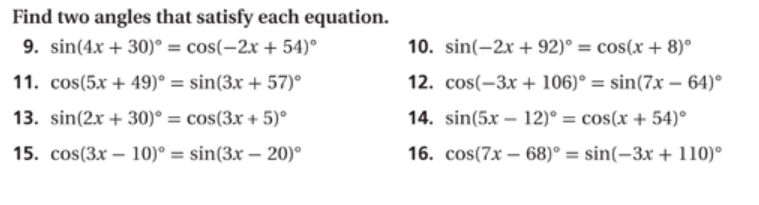 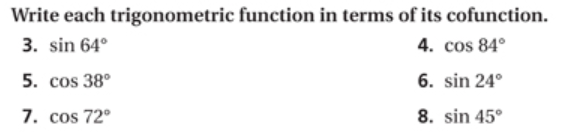 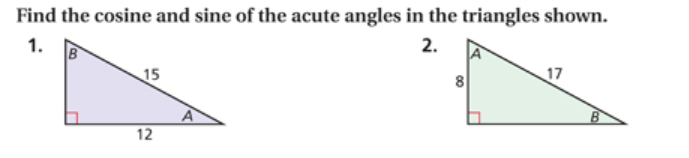 